Français 2				Nom ________________________________These pictures show what you and members of your family did in Martinique.  Write a caption for each picture on the lines below.  The first one has been done for you. Mon père a fait de la randonnée._____________________________________________________________________________________________________________________________________________________________________________________________________________________________________________________________________________________________________________________________________________________________________________________________________________________________________________________________________________________________________________________________________________________________________________________________________________________________________________________________________________________________________________________________________________________________________________________________________________________________________________________________________________________________________________________________________________________________________________________________________________________________________________________________________________________________________________________________________________________________________________________________________________________________________________________________________________________________________________________________________________________________________________________________________________________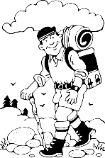 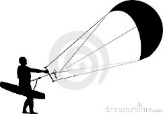 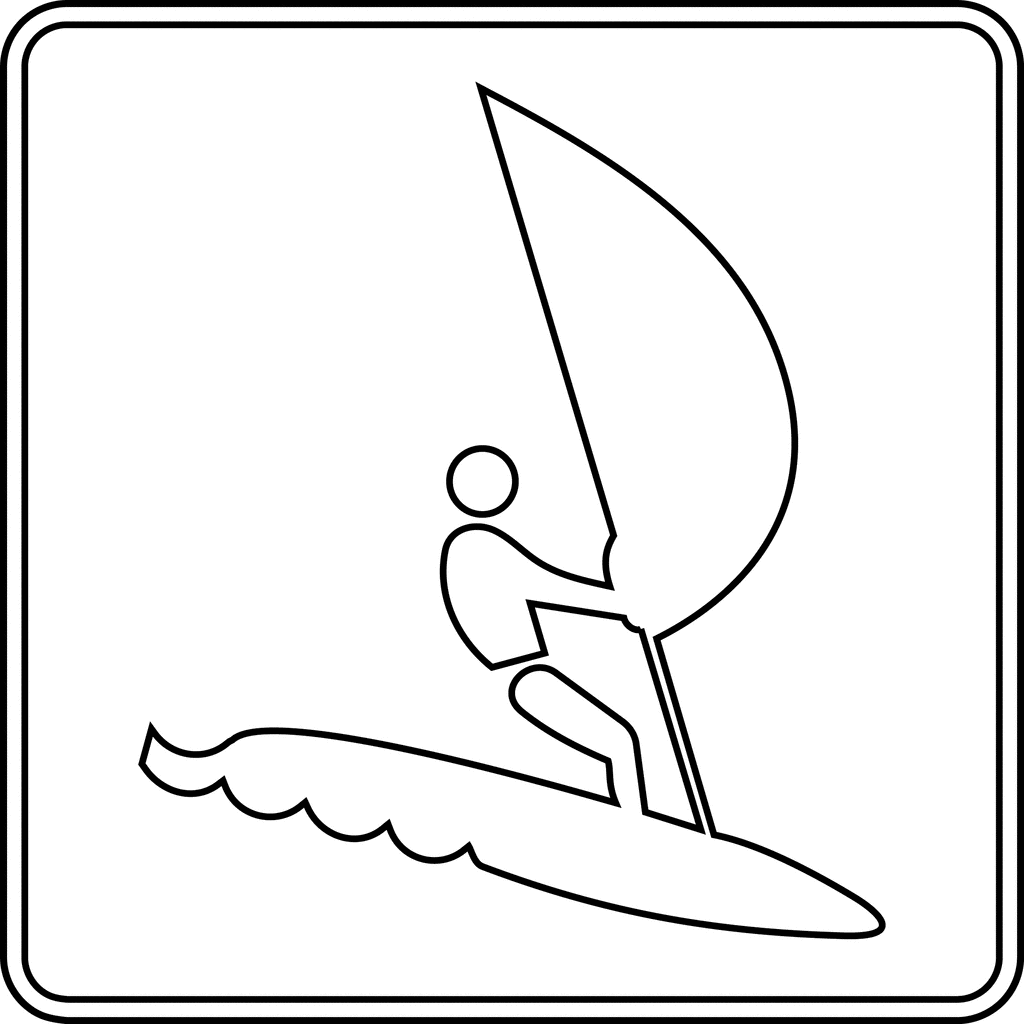 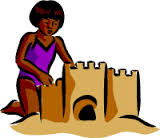 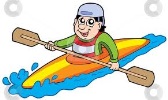 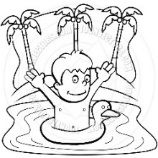 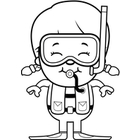 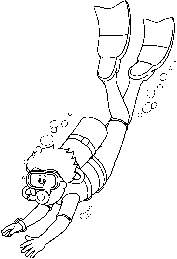 Mon pèreMon frereJeMa sœur et moiMes parentsMes sœursMa mereMon frere et moi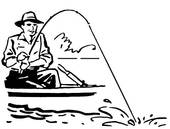 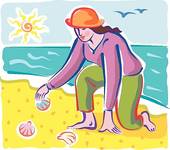 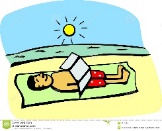 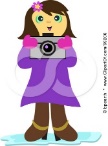 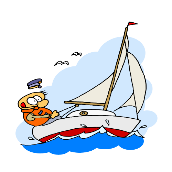 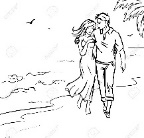 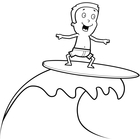 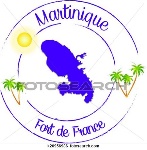 Mes freresToute la familleMa sœur et moiMes sœursJeMes parentsMon frereNous